Положение о проведении традиционных открытых личных соревнований по спортивному ориентированию среди школьников г. Новосибирска и НСО, «Золотая осень-2017» на призы турклуба «Ирбис» (закрытие летнего сезона)ЦЕЛИ И ЗАДАЧИ:популяризация и развитие спортивного ориентирования среди школьников города и области;повышение спортивного мастерства;выявление сильнейших ориентировщиков с в коллективахВРЕМЯ И МЕСТО ПРОВЕДЕНИЯ:Соревнования проводятся 19 октября 2017 года. Старт от сквера «Башня». Общий сбор команд не позднее 15.30 по адресу Карла Маркса 14/1(т/к «Ирбис»); парад участников в 15.50; начало соревнований в 16.00.РУКОВОДСТВО СОРЕВНОВАНИЯМИ:Соревнования проводятся в рамках открытого первенства Ленинского района под руководством администрации ДДТ им. В. Дубинина. Непосредственное руководство проведением соревнований возлагается на главную судейскую коллегию:Главный судья соревнований – В.Е. Фастовец;Главный секретарь соревнований – Б.В. Караваев; Начальник дистанции – А.П.Вилисов (кандидат в мастера спорта).УЧАСТНИКИ СОРЕВНОВАНИЙ, ЗАЯВКИ:К участию в личных соревнованиях допускаются учащиеся учреждений общего и дополнительного образования из числа школьников г. Новосибирска и НСО с 3 по 11 классы по четырем возрастным группам. Количество участников не ограничено. К соревнованиям не допускаются команды, не подавшие своевременно заявки, либо команды, прибывшие с заявками, заявленными не по форме (отсутствие печатей и подписей руководителя учреждения и врача). ВОЗРАСТНЫЕ ГРУППЫ УЧАСТНИКОВ СОРЕВНОВАНИЙ:1 группа М-Ж 17 – год рождения 2000-2001;2 группа М-Ж 15 – год рождения 2002-2003;3 группа М-Ж 13 – год рождения 2004-2005;4 группа М-Ж 11 – год рождения 2006-20075 группа М-Ж 9 – год рождения 2008 и младше.ПРОГРАММА, ОПРЕДЕЛЕНИЕ РЕЗУЛЬТАТОВ:Соревнования личные, проводятся по выбору, старт общий по группам через 2 мин. Первыми стартуют 1 группа М-Ж-17 (2000-2002),  затем 2 группа и т.д. Отметка на карточке компостером. Личные места определяются по лучшему результату в прохождении дистанции среди М-Ж по четырем возрастным группам. Примечание: участник снимается с соревнований за просроченное время, за утерю карточки и за неправильную отметку.СУДЕЙСКАЯ, ЗАЯВКИ:Судейская с представителями команд состоится в турклубе «Ирбис» (К.Маркса, 14/1) за 1 час до старта. Предварительную заявку подавать до 17 октября на наш электронный адрес fve.irbis@yandex.ru  или по факсу 354-59-54. Именная заявка подается за час до старта.Форма заявкиЗаявкана участие команды (название команды) в открытых личных соревнованиях по спортивному ориентированию среди школьников г. Новосибирска и НСО на призы турклуба «Ирбис» (Золотая осень 2017).Печать, подпись руководителя организации; Печать, подпись медицинского учреждения;Подпись представителя, тренера, телефон тренераНАГРАЖДЕНИЕ:Победители и призёры в личном зачете за 1-3 места среди М и Ж по 4-м возрастным группам награждаются памятными медалями, дипломами соответствующих степеней, подарками и памятными значками. Награждение победителей состоится 24 октября 2017 г. в 17 часов в помещении турклуба «Ирбис», по адресу Карла Маркса, 14/1.Каждая команда за участие в соревнованиях будет награждена памятной грамотой.ФИНАНСИРОВАНИЕФинансирование данных соревнований часть за сет долевого участия 
ДДТ им.В.Дубинина. Основная часть за счет благотворительных взносов согласно смете соревнований. Расходы команд за счет командирующих организаций.ПРИМЕЧАНИЕКарточки и номера участникам выдаются перед стартом представителям команд.Всем участникам иметь: 4 булавки, ручку, компас, на случай непогоды запасные носки, обувь, мультифору.Информация о соревнованиях будет дана за 1 час до старта.Спортивная карта остается у участников в качестве сувенира.Результаты соревнований смотрите на нашем сайте www.ddtl.nios.ruГлавный судья соревнований: руководитель туристского клуба «Ирбис» Фастовец Владимир Ефимович, справки по тел. 8-913-467-72-09.СОГЛАСОВАНОНачальник ОДМК и С администрации Ленинского района г.  Новосибирска Е.Ю. ТвердохлебовСОГЛАСОВАНОНачальник отдела образования администрации Ленинского района г.  НовосибирскаС.В.ПаруноваУТВЕРЖДАЮ 
Директор МБУДО Дом детского творчества им. В. Дубинина 
Л.В. Третьякова
25 сентября 2017 г.Ф.И.Год рожденияСпорт. разрядКоманда/место учебы (школа, класс)Виза врача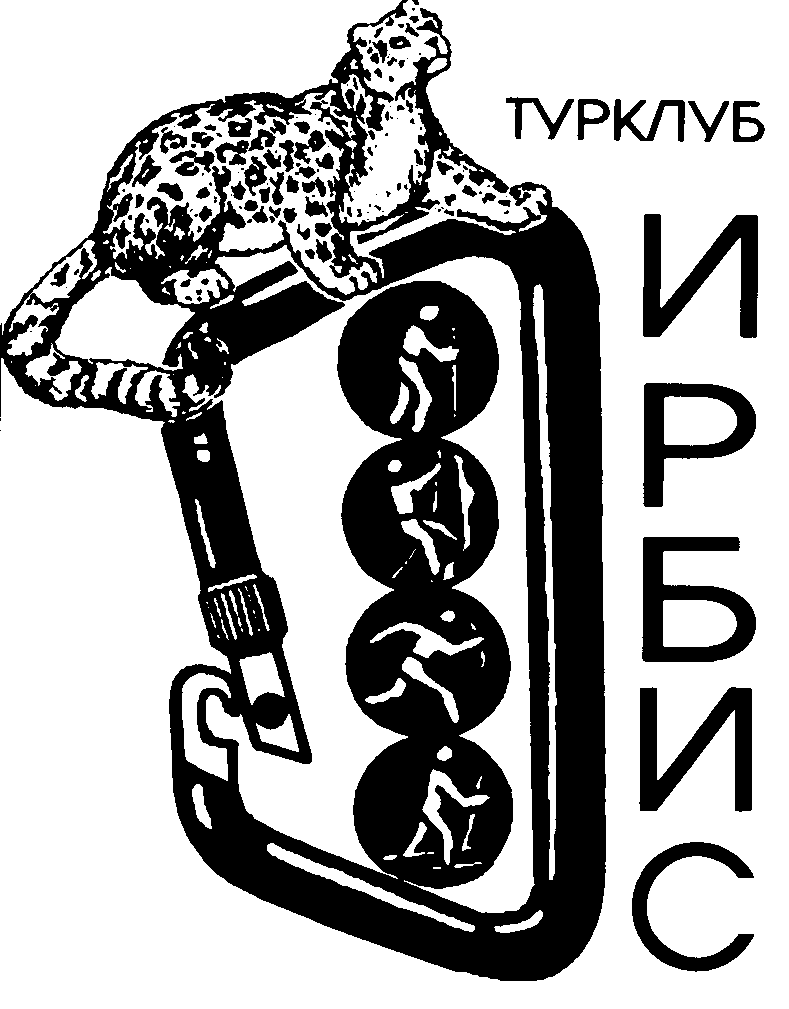 